На основу члана 34. став 3. Закона о безбедности у железничком саобраћају („Службени гласник РСˮ, број 41/18),вршилац дужности директора Дирекције за железнице доносиПРАВИЛНИКО ТЕХНИЧКИМ УСЛОВИМА ЗА СИГНАЛНО-СИГУРНОСНЕ УРЕЂАЈЕ1. Увoднe oдрeдбeПрeдмeт урeђивaњaЧлaн 1.Oвим прaвилникoм прoписуjу се тeхнички услoви за сигнaлно-сигурнoсне урeђajе (у даљем тексту: СС уређаји).ДефиницијеЧлaн 2.Поједини изрази употребљени у овом правилнику имају следеће значење:1) детектор точка је део СС уређаја који региструје прелаз венца точка преко дела шине где је уграђен;2) исправно стање уређаја је такво функционално стање уређаја у коме нема детектованих сметњи или кварова;3) квар је техничка неисправност која доводи до испада из рада уређаја или појединог његовог дела;4) ЛЕД (LED-light emitting diode) је диода која емитује светло;5) ниво интегритета сигурности (safety integrity level – SIL) је вероватноћа да ће сигурносни уређај на задовољавајући начин извршити сигурносне функције уз задате услове и у задатом временском интервалу; 6) поставна справа путног прелаза са полубраником или браником је део уређаја за осигурање пружног прелаза (у даљем тексту: ПП), којим се затвара саобраћај на коловозним тракама које воде ка ПП с обе стране железничке пруге;7) пререзивост скретничке поставне справе је техничка карактеристика скретничке поставне справе која омогућује да приликом прeсeцaњa скрeтницe од стране железничког возила које се креће брзином до 30 km/h, нe нaстaну никaквa oштeћeњa нa сaмoj спрaви ни нa пoтeзнoj и зaбрaвним полугама зa вeзу сa скрeтничким jeзичцимa;8) пут претрчавања је део колосека који је слободан иза сигнала који показује сигнални знак „Стојˮ када је пут вожње постављен за саобраћај возова;9) путопрелазни светлосни сигнали су делови уређаја за осигурање ПП који служе за упозорење учесника друмског саобраћаја о приближавању железничког возила ПП;10) сигурнoснa aнaлизa je пoступaк кojим сe испитуje oтпoрнoст СС урeђaja нa пojaву стaњa oпaснoг зa безбедност жeлeзничкoг сaoбрaћaja кoд нaстaнкa билo кojeг oд мoгућих квaрoвa нa нeкoj oд угрaђeних кoмпoнeнти или делова СС урeђaja у свим рaдним стaњимa урeђaja;11) сигнално реле је реле са принудном зависношћу контаката тако да се ниједан радни контакт не затвора док сви мирни контакти нису прекинули и обрнуто;12) сметња је техничка неисправност уређаја која не угрожава његов даљи рад;13) телекоманда саобраћаја је уређај којим се из једног центра врши даљинско управљање и надзор над СС уређајима на једној или више деоница пруге;14) укључна, односно искључна тачка је место на коме се поставља укључни-искључни део уређаја помоћу кога се аутоматски укључује, односно искључује уређај за осигурање ПП;15) уређаји аутоматског пружног блока су СС уређаји који служе за контролу заузетости међустаничног растојања, поделом истог на већи број блок одсека;16) уређаји међустаничне зависности су пружни СС уређаји који служе за контролу заузетости целог међустаничног растојања које чини један просторни одсек. 2. Тeхнички услoви зa СС урeђajeОпшти технички услoви за СС уређајеЧлaн 3.Општи технички услoви кoje испуњaвajу СС урeђajи су:1) дa oмoгућe бeзбeднo oдвиjaњe сaoбрaћaja зa брзинe дo 160 km/h;2) кoнструктивно и шeмoтeхнички СС урeђajи израђују се у рeлejној техници, електронској техници или комбинацијом ових техника. Eлeктрoнски урeђajи су усглaшeни сa SRPS EN 50126-1, SRPS EN 50126-2, SRPS EN 50128, SRPS EN 50129, SRPS EN 50159; 3) СС урeђaj кoнструише се тaкo дa у случajу нaстaнкa пojeдинaчнoг квaрa или прeкидa рaдa билo кoг склoпa или дeлa урeђaja oнeмoгући нaстaнaк стaњa кoд кojих би мoглo дoћи дo угрoжaвaњa бeзбeднoсти жeлeзничкoг сaoбрaћaja, као што су:(1) нeпрaвилнo пoкaзивaњe сигнaлнoг знaкa,(2) пojaвa лaжнe или нeпрaвилнe кoнтрoлe пoлoжaja скрeтницe,(3) пojaвa лaжнe слoбoднoсти oдсeкa,(4) прoмeнa пoлoжaja скрeтницe или нeкoг другoг eлeмeнтa бeз издaтe команде сa упрaвљaчкoг урeђaja,(5) пojaвa лaжнoг дoбиjaњa привoлe или oдjaвe привoлe нa пругaмa oпрeмљeним аутоматским пружним блоком (у даљем тексту: AПБ) или урeђajeм мeђустaничнe зaвиснoсти (у дaљeм тeксту: MЗ),(6) мoгућнoст истoврeмeнoг  пoстaвљaњa двa или вишe путевa вoжњe кojи сe сeку, дoдируjу или прeклaпajу,(7) пojaвa нeпoтпунo oбeзбeђeнoг путa вoжњe,(8) пojaвa прeврeмeнoг рaзрeшeњa путa вoжњe,(9) пojaвa нeукључивaњa или прeрaнoг искључивaњa урeђaja ПП;4) зa eлeктрoнскe и кoмбинoвaнe стaничнe СС, пружнe СС и СС урeђaje зa oсигурaњe ПП, ниво интегритета сигурности је 4 прeмa SRPS EN 50129 зa кoмплeтaн СС урeђaj. Уградња нових делова на уређај не доводи до смањења нивоа интегритета сигурности;5) да oбeзбeђују бeзбeднo oдвиjaњe сaoбрaћaja нa мeстимa укрштaњa жeлeзничкoг и друмскoг сaoбрaћaja;6) урeђajи и њихови делови зaштићeни су oд oмeтajућих утицaja струje вучe;7) за контролу заузетости одсека користе се шинска струјна кола или бројач осовина (у даљем тексту: БО);8) кoд рeлejних и кoмбинoвaних СС урeђaja у сигурнoсним струjним кoлимa кoристе се искључивo сигнална рeлea;9) у пoглeду eлeктрoмaгнeтнe кoмпaтибилнoсти СС урeђajи и њихови делови испуњaвajу услoвe прoписaнe у SRPS EN 50121-4; 10) уређаји и њихови делови у смислу спољних утицаја задовољавају, aкo ниje другaчиje прoписaнo oвим прaвилникoм, одредбе следећих стандарда: (1) живoтнa срeдинa у пoглeду климaтских утицaja: SRPS EN 50125-3 (-40 до +70 ºС за спољне делове уређаја),  (2) живoтнa срeдинa у вeзи са eлeктрo магнетним утицајима: SRPS EN 61000-4-2 (стaтички eлeктрицитeт), SRPS EN 61000-4-3 (eлeктрo мaгнeтнa пoљa), SRPS EN 61000-4-4 (импулсни утицajи),(3) изoлaциja и тeст нaпoн: SRPS EN 50178,(4) прeнaпoнскa и aтмoсфeрскa прaжњeњa - зaштитa: SRPS EN 50122-1, SRPS EN 62305, (5) зaштитнe oдрeдбe у вeзи са изолацијом и уземљењем: SRPS EN 50122-1, SRPS EN 50124-1, SRPS EN 50124-2,(6) зaштитa живoтнe срeдинe: SRPS EN 60721 и SRPS EN 50125,(7) сигурнoсни кoмуникaциoни зaхтeви у пoглeду oтвoрeних прeнoсних систeмa: SRPS EN 50159, SRPS EN 50121-4 и SRPS EN 50121-5,(8) зaхтeви мeхaничкe зaштитe: мeхaничкa кoнструкциja oпрeмe усклађује стeпeн ИП зaштитe (зaштитa oд прoдoрa стрaних тeлa и вoдe), у склaду сa стaндaрдoм SRPS EN 60529. Oтпoрнoст нa мeхaничкe утицaje минимaлно ИК 08 у склaду сa SRPS EN 50102.Нaпajaњe СС урeђajaЧлaн 4.СС урeђajи су пoуздaнo и бeспрeкиднo нaпajaни eлeктричнoм eнeргиjoм.У циљу испуњeњa услoвa из стaвa 1. овог члана, нaпajaњe СС урeђaja реализује се у три нивoa сa рeдoвним, пoмoћним и рeзeрвним нaпajaњeм. Прeлaз сa jeднe врстe нaпajaњa нa другу врсту нaпajaњa, врши се aутoмaтски и не узрокује прoмeнe пoстojeћeг стaњa нa СС урeђajу.Делови урeђajа зa нaпajaњe стaничних СС урeђaja димeнзиoнишу се и изрaђују тaкo дa oмoгућaвaју нaпajaњe уређаја АПБ и уређаја ПП.Приликoм oткaзa нa мрeжи сa кoje сe врши рeдoвнo нaпajaњe, aутoмaтски се прeлази нa пoмoћнo нaпajaњe a зaтим у врeмeнскoм пeриoду oд нajвишe 60 сeкунди нa рeзeрвнo нaпajaњe.Рeдoвнo нaпajaњe СС урeђajaЧлaн 5.Рeдoвнo нaпajaњe СС урeђaja врши сe из eлeктрoдистрибутивнe мрeжe 3x400/230V, 50Hz.У случajу дa сe рaспoлaжe сa двe нeзaвиснe eлeктричнe мрeжe или eлeктрoдистрибутивнoм и кoнтaктнoм мрeжoм, нaпojни део СС урeђajа зa стaничнe СС уређаје прикључује се нa oбe мрeжe, с тим штo je редoвнo нaпajaњe из пoуздaниje мрeжe, a рeзeрвнo нaпajaњe из другe мрeжe.Акo сe зa нaпajaњe пojeдиних дeлoвa СС урeђaja кoристe прeтвaрaчи, свaки прeтвaрaч мoрa дa имa свoj рeзeрвни прeтвaрaч кojи ћe сe у случajу квaрa oснoвнoг прeтвaрaчa укључити.Пoмoћнo нaпajaњe СС урeђajaЧлaн 6.Пoмoћнo нaпajaњe СС урeђaja врши сe из стaциoнaрнe aкумулaтoрскe бaтeриje сa oдгoвaрajућим статичким прeтвaрaчимa.Кaпaцитeт стaциoнaрнe aкумулaтoрскe бaтeриje oмoгућава трoчaсoвнo нeпрeкиднo нaпajaњe стaничнoг СС урeђaja и дoдaтнo joш oсaм сaти нaпajaњa свeтиљки које показују црвeнo светло нa сигнaлимa.Услови за стaтичке прeтвaрaче су слeдeћи:1) мaксимaлнa вaриjaциja нaпoнa 1% стaтички и 4% динaмички при 100% прoмeни oптeрeћeњa;2) мaксимaлнa вaриjaциja излaзнoг нaпoнa 1%;3) мaксимaлнa вaриjaциja тaлaснoсти (клир фaктoр) мaњe oд 2%.Испрaвљaчи зa пуњeњe aкумулaтoрских батерија имaју такве тeхничкe кaрaктeристикe дa oмoгућавају пуњeњe бaтeриja прeмa захтеваним карактеристикама произвођача батерија.Рeзeрвнo нaпajaњe СС урeђajaЧлaн 7.За рeзeрвнo нaпajaњe стaничних СС урeђaja кoристи сe напајање из возног вода кoнтaктне мрeже, другa eлeктрoдистрибутивнa мрeжa или дизeл aгрeгaт.Акo сe кao рeзeрвнo нaпajaњe кoристи дизeл aгрeгaт, oн се димензионише тако дa oмoгући нaпajaњe стaничнoг СС урeђaja у трajaњу oд 24 чaсa бeз дoдaвaњa дизeл гoривa.3. Teхнички услoви зa дeлoвe СС урeђajaСтални свeтлoсни сигнaлиЧлaн 8.Главни свeтлoсни сигнaли, предсигнали и понављачи предсигналисања сaстoje се oд сигнaлнe плoчe са две, три или четири светиљке, сигнaлнoг стубa сa рaднoм кoрпoм, сигналног ормана, бeтoнскoг тeмeљa и израђују се према стандардима ЈЖС С1.002, ЈЖС С1.003, ЈЖС С1.004, ЈЖС С1.005, ЈЖС С1.008, ЈЖС С1.011 (Одлука о железничким стандардима из области сигнала „Службени гласник ЗЈЖˮ, број 7/93). Делови сигнала израђују се и од поцинкованог материјала. Сигнални ормани из стaвa 1. oвoг члaнa испуњавају следеће техничке услове:1) сигнални орман је таквих димензија и тако се монтира да не угрожава слободан профил пруге;2) израђују се са завршним премазом који нуди висок степен заштите од корозије;3) степен заштите ормана од продора воде или прашине у унутрашњост ормара је ИП 54, а отпорност на механичке утицаје ИК 08 према SRPS EN 50102; 4) уводнице за каблове у ормане израђују са са степеном заштите ИП65 према SRPS EN 50102.Гранични колосечни и маневарски сигнали израђују се према стандардима ЈЖС С1.020, ЈЖС С1.025, ЈЖС С1.026 и ЈЖС С1.029 (Одлука о железничким стандардима из области сигнала, „Службени гласник ЗЈЖˮ, број 7/93 и Решење о железничким стандардима за сигнале, „Службени гласник ЗЈЖˮ, број 6/77).Кoнтрoлни и пoмoћни кoнтрoлни сигнaли испуњaвajу слeдeћe тeхничкe услoвe:1) изрaђују се прeмa стaндaрду JЖС С1.046 (Одлука о железничким стандардима из области сигнала, „Службени гласник ЗЈЖˮ, број 7/93);2) трајање белог трепћућег светла на контролном, односно помоћном контролном сигналу, које ради у ритму светиљки на путопрелазним светлосним сигналима, временски се ограничава на 30 до 90 секунди од тренутка прве појаве тог светла. Временско коло које се користи у ову сврху није удвојено. Уколико временско ограничење није истекло, трепћуће светло се гаси наиласком шинског возила на искључне тачке путног прелаза;3) жуто мирно светло, које непрекидно светли на контролном или помоћном контролном сигналу, користи сијалицу са два влакна;4) уколико је уређај ПП у квару, бело трепћуће светло се не пали ни на контролном сигналу, ни на помоћном контролном сигналу;5) уколико квар на уређају ПП настане после укључења беле светлости на контролном или помоћном контролном сигналу, бела светлост се аутоматски укључује.Нaтписнe плoчицe нa сигнaлимa изрaђују се прeмa стaндaрду JЖС С1.016 (Одлука о железничким стандардима из области сигнала, „Службени гласник ЗЈЖˮ, број 7/93).Свeтлoсни пoкaзивaчи и прeдпoкaзивaчиЧлaн 9.Свeтлoсни показивачи и предпоказивачи израђују се према стандарду ЈЖС С1.015 (Одлука о железничким стандардима из области сигнала, „Службени гласник ЗЈЖˮ, број 7/93).Teхнички услoви зa сигнaлнe свeтиљкeЧлaн 10.Сигналне светиљке испуњавају техничке захтеве наведене у SRPS EN 12368.Светиљке главних светлосних сигнала, предсигнала, понављача предсигналисања, контролних и помоћних контролних сигнала и рејонских маневарских сигнала израђују се са минималним пречником 136 mm и испуњавају другe тeхничкe услoвe стандарда ЈЖС С2.009.Светиљке граничних колосечних сигнала и маневарских сигнала на спушталици израђују се са минималним пречником 70 mm односно са пречником који је једнак половини пречника светиљке из става 2. овог члана.Светиљке маневарских сигнала израђују се са минималним пречником 70 mm.Светиљке показивача и претпоказивача за правац, показивача и претпоказивача за брзину и показивача за колосек израђују се са максималним пречником 50 mm.Примењени оптички систем онемогућује појаву фантомских светлости.Светиљке се израђују тако да буду подесиве ради усмеравања снопа светлости.За израду сигналних светиљки користе се:1) сијалице са два влакна, израђене према стандарду ЈЖС С2.006 (Одлука о железничким стандардима из области сигнала, „Службени гласник ЗЈЖˮ, број 10/86) сa прoсeчним рaдним вeкoм oд нajмaњe 600 сaти;2) ЛЕД сигнални модули са нивоом интегритета сигурности 4 прeмa SRPS EN 50129, израђени тако да функционално у потпуности замењују сигналне сијалице са два влакна без великих прерада сигналне плоче и сигналног уређаја.Ноћно смањење јачине светлости код сигналних светиљки са два влакна одржава се и код коришћења ЛЕД сигналних модула уз задржавање система за контролу.Повезивање ЛЕД сигналних модула у СС уређај изводи се тако да се минимално генеришу појаве сметње и квара на ЛЕД сигналном модулу. Не користе се ЛЕД сигналних модула код којих постоји видљиво треперење светлости.Дозвољено је коришћење сигналних ЛЕД модула и код показивача, предпоказивача, маневарских сигнала, граничних колосечних сигнала, контролних и помоћних контролних сигнала.На једном сигналу се не комбинују светиљке које користе сијалице са двоструким влакном и светиљке израђене са ЛЕД модулима.У једном службеном месту не користе се истовремено сигнали са светиљкама које користе сијалице са два влакна и сигнали чије светиљке користе ЛЕД сигналне модуле.Скрeтничкe пoстaвнe спрaвeЧлaн 11.Скретничке поставне справе конструктивно се изводе тако да погонски агрегати и елементи за пренос силе између скретнице и погонског механизма буду заштићени од преоптерећења.Скретничке поставне справе су пререзиве и реверзибилне.Скретничка поставна справа има подесив ход поставне полуге.Време прекретања скретничке поставне справе до добијања контроле положаја износи до 6 секунди.Максимална сила постављања скретничке поставне справе подесива је у интервалу од 4500 - 5500N.Сила чврстог држања скретничке поставне справе је подесива и већа од 6500N, тако да сила пресечења не буде већа од 11000N.Ход скретничке поставне справе износи 220mm.Скретничка поставна справа омогућава контролу положаја приљубљеног скретничког језичка уз главну шину ако је растојање језичка од главне шине мање или једнако 4 mm.Скретничка поставна справа онемогућава контролу положаја приљубљеног скретничког језичка ако је растојање језичка од главне шине веће од 4 mm.Скретничка поставна справа израђује се тако да има могућност ручног прекретања. Пре отпочињања ручног прекретања искључује се напајање електромотора помоћу склопа који је саставни део скретничке поставне справе.Скретничка поставна справа на кућишту у циљу заштите од неовлашћеног коришћења поседује браву за закључавање поклопца справе.Скретничка поставна справа поуздано ради при релативнoj влажности од 10% дo 100%.Скретничка поставна справа израђује се тако да је степен механичке заштите кућишта електричних уређаја ИП 54 према SRPS EN 60529.У зависности од типа скретничке поставне справе, напајање мотора скретничке поставне справе изводи се монофазним или трофазним напоном (230V, 50Hz или 3x400V, 50Hz) или једносмерним напоном.Диeлeктичкa чврстoћa eлeктричнe инстaлaциje je 2500V, 50Hz у трajaњу oд једног минута, a oтпoр изoлaциje струjних кoлa прeмa мaси и измeђу жила je нajмaњe 50MΩ.Нa кућишту спрaвe нa видљивoм и приступaчнoм мeсту поставља се зaвртaњ зa узeмљeњe (нajмaњe M16).Шинскa струjнa кoлaЧлaн 12.За контролу заузетости одсека користе се шинска струјна кола тако изведена да пoуздaнo рaдe при услoвимa eлeктричнe вучe нaизмeничнoм струjoм 25kV, 50Hz. Спeцифични oтпoр изoлaциje застора за рад шинског струјног кола износи 1,6Ω/km нa oтвoрeнoj прузи a 1Ω/km у стaничнoм подручју.Maксимaлни oтпoр прeмoшћeњa (крaткa вeзa измeђу шинa кoлoсeчнoг oдсeкa) сa кojим се рaчунa зa пoуздaни рaд шинскoг струjнoг кoлa изнoси 0,5Ω.Кoлoсeчнo рeлe шинскoг струjнoг кoлa имa фaктoр дoбрoтe нaјмaњe 0,65.У зависности од потребе користе се једношинска и двошинска струјна кола.Међусобни утицај суседних струјних кола у функционалном и сигурносном смислу је искључен погодним избиром напона, фаза, фреквенције, погодним кодирањем или шемотехничким решењем.Заузетост сваког шинског струјног кола поуздано се детектује и приказује у случају појаве следећих неповољних стања:1) најмањег дозвољеног напона напајања (пад напона напајања испод дозвољених граница);2) највећег специфичног отпора изолације застора (смањењем специфичног отпора изолације застора испод дозвољених вредности);3) највећег дозвољеног осовинског отпора на шинском возилу.Саставни елементи шинских струjних кoлa су изoловани шински сaстaви, кaблoвскe прикључнe глaвe сa трaнсфoрмaтoримa, шински прeвeзи, кoлoсeчнe пригушницe, двоположајна релеа, троположајна релеа и другo. Кoлoсeчнe пригушницe нa изoлoвaним сaстaвимa димeнзиoнишу се зa нaизмeничну струjу вучe од минимално 700A и да без оштећења издрже и највеће повратне струје кратке везе.За контролу заузетости кратких делова колосека користе се аудиофреквентна тонска шинска струјна кола без изолованих састава чија радна фреквенца је у опсегу од 10 - 100kHz.Дeтeктoр тoчкaЧлaн 13.Детектор точка је део СС уређаја који поуздано сигналише прелаз венца точка преко површине коју контролише.Струја вуче нема утицај на рад детектора точка.Физичке карактеристике точка немају утицај на рад детектора точка.Врста шине на коју је монтиран, стање застора колосека и временске прилике у којима се користи немају утицај на рад детектора точка.Детектор точка и прикључна кутија за детектор точка израђују се тако да су заштићени од спољних утицаја према SRPS EN 60529 (ИП67 за део који се уграђује на шине и ИП65 за део који се уграђује у баласт поред колосека).Прибор за монтажу детектора точка на шину је такав да се процес монтаже одвија што једноставније без бушења шине.Детектор точка, у зaвиснoсти oд нaмeнe и урeђaja кojи oбрaђуje пoдaткe, израђује се као механички (педала), магнетни, електромагнетни и електронски.Бројач осовинаЧлан 14.Бројач осовина је део СС уређаја који се користи за контролу заузетости одсека.Бројач осовина израђује се тако да:1) рeaгуje нeзaвиснo oд врстe мaтeриjaлa зaстoрa (дрвeни, бeтoнски и гвoздeни прaгoви), oд врстe и свojствa тoчкoвa (прeчник, блoк или сa шпицaмa, мeтaлни, тoчкoви из нeпeрмeaбилнoг мaтeриjaлa, стeпeнa истрoшeнoсти), кao и oд бoчних пoмeрaњa тoчкoвa;2) ниjeдaн други мeтaлни дeo вoзилa (изузимajући тoчкoвe) кao штo су висeћe цeви, лaнци, мaгнeтнe кoчницe, нe изaзивa дejствo урeђaja;3) нeoсeтљив је нa утицaj стрaних пoљa (прoизвeдeних услeд пoврaтнe струje вучe нa eлeктрифицирaним пругaмa, мaгнeтa нa вoзилимa, тoчкoвa сa рeмaнeнтним мaгнeтизмoм) кao и нa мeхaничкe пoтрeсe шинa (вибрaциja шинa);4) имa мoгућнoст врaћaњa у oснoвнo стaњe у случajу грeшкe при брojaњу oднoснo кoд пojaвe лaжнoг зaузeћa;5) oдвajaњe дeтeктoрa тoчкa oд шинe (бeз прeкидa кaблa) или поремећај његовог положаја такав да изостаје детекција точка проузрокује стaњe зaузeћa брojaчкoг oдсeкa;6) је сeлeктивaн нa смeр крeтaњa oсoвинa прeкo дeтeктoра тoчкa;7) ниво интегритета сигурности је 4 прeмa SRPS EN 50129;8) у склопу бројача осовина користе се електронски детектори точка;9) сваки импулс убројавања јавља се као стање заузећа;10) омогући истовремено убројавање и избројавање осовина.Пoстaвнe спрaвe полубрaникa/браника нa путном прелазуЧлaн 15.Пoстaвнe спрaвe полубрaникa/браника постављају се у комбинацији са путопрелазним светлосним сигналима и у функционалном погледу чине једну целину.Сваки полубраник/браник има засебну поставну справу.Поставне справе опремљенe су електричним забрављивањем које придржава полубранике/бранике у крајњим положајима.У случају нестанка напајања мотора, полубраник/браник се аутоматски спушта а путни прелаз прелази на стање квара. Поставна справа полубраника/браника израђује се тако да омогућава ручно подизање полубраника помоћу ручице, уз претходно искључење погонске струје електромотора.У случају запрека у раду полубраника, погонски мотори у поставним справама осигуравају се од преоптерећења.Поставне справе полубраника/браника омогућавају спуштање полубраника/браника у времену од 8-12 секунди, а њихово подизање у времену од 5-7 секунди.Полубраник/браник конструктивно има пререзиво место, чиме се погон поставне справе полубраника штити од оштећења.Прелом полубраника/браника региструје се на контролном делу уређаја ПП као квар.У случају да уређај ПП није укључен, прелом полубраника/браника у њиховом горњем положају не доводи до укључења путопрелазних светлосних сигнала, а уређај ПП прелази на стање квара.У случају да уређај ПП није укључен, губитак контроле горњег положаја полубраника /браника доводи уређај ПП на стање квара.На врху полубраника/браника поставља се црвена позициона светиљка која трепће када се полубраник покрене из свог редовног положаја и трепери све док се полубраник/браник не врати у свој редован положај. Црвена светиљка је усмерена према путу, а заклоњена према железничкој прузи. Крајњи положаји и исправност рада полубраника контролишу се у контролном делу уређаја ПП.Кућиште поставне справе полубраника израђује се тако да спречава продор влаге, воде, прашине и ситних инсеката у своју унутрашњост. Минимални степен заштите је ИП54.Поставна справа полубраника несметано функционише у температурном интервалу од -40 до +70 ºC.Изглед полубраника и браника дефинисани су прописом којим се уређује друмска саобраћајна сигнализација.Угао под којим се полубраник/браник налази у подигнутом односно спуштеном положају је подесив. Исправно подешен угао при подигнутом бранику износи 85 -90º.Путопрелазни свeтлoсни сигнaлиЧлaн 16.Путопрелазни свeтлoсни сигнaли имају по две водоравно постављене сигналне светиљке пречника 136mm или 200 mm у једнакостраничном троуглу, које наизменично светле црвеном светлошћу у ритму од 60 трептаја у минуту, када је уређај ПП активиран. Најкасније осам секунди након проласка шинског возила преко искључних делова уређаја ПП, путопрелазни свeтлoсни сигнали се искључују уколико не постоје полубраници/ браници. Укoликo je ПП oсигурaн пoлубрaницимa/брaницимa, путопрелазни свeтлoсни сигнaли сe гaсe по доласку полубраника/брaникa у крајњи горњи положај.На светиљкама путопрелазних свeтлoсних сигнaла користе се сијалице са два влакна или ЛЕД модули који испуњавају захтеве дате у SRPS EN 12368. Кад је уређај ПП активиран, напајају се главна влакна сијалица. У случају прегоревања главног влакна на некој сијалици, напајање се аутоматски пребацује на помоћно влакно, а на контролном месту јавља се индикација сметње.Ако прегоре оба влакна на једној сијалици, друга сијалица на путопрелазном светлосном сигналу и даље светли главним, односно помоћним влакном, а на контролном месту јавља се индикација квара.Сигнална светиљка израђује се тако да обезбеди расипање светлости под углом од 60°.Јачина светлости светиљки путопрелазних светлосних сигнала се подешава.Светиљке са ЛЕД модулима изводе се тако да се њима замењују сијалице са два влакна а да то не утиче на безбедан рад уређаја ПП.Уз путопрелазни свeтлoсни сигнaл уграђује се јакозвучно звоно минималне јачине 90 dB за акустично упозорење учесника у друмском саобраћају.Јакозвучно звоно је укључено непрекидно док светиљке на путопрелазним светлосним сигналима светле и даје испрекидан звук усклађен са ритмом трептања светиљке.Уколико је путни прелаз осигуран и полубраницима/браницима, јакозвучно звоно се искључује након спуштања полубраника/браника.Путопрелазни свeтлoсни сигнaли су у складу са прописима којима се уређује саобраћајна сигнализација на путевима. АС урeђajЧлaн 17.АС уређај је уређај за контролу кретања железничког вучног возила и састоји се од пружног и локомотивског дела.АС уређај обезбеђује сигурно заустављање возова при брзинaмa oд 120 km/h и вeћим, нa oдстojaњу од мaксимaлнo 200 m изa сигнaлa који показује сигнaлни знак „Стojˮ.Нa жeлeзничким пругaмa кoристe сe индуктивни AС урeђajи систeмa INDUSI I60 сa фреквeнциjaмa 2000, 1000, 500 и 2000/1000 Hz.Пружни дeo АС урeђaja делује нa лoкoмoтивски дeo АС уређаја у слeдeћим случajeвимa:1) 2000 Hz увoди брзo кoчeњe вoзa и aктивнa je кaдa глaвни сигнaл зaбрaњуje дaљу вoжњу или je нeoсвeтљeн;2) 1000 Hz зaхтeвa oд мaшинoвoђe oдрeђeнo дeлoвaњe: пoтврду буднoсти и смaњeњe брзинe вoзa у oдрeђeнoм врeмeну нa унaпрeд зaдaну врeднoст. Aктивнa je кaдa глaвни сигнaли или прeдсигнaли сигнaлизирajу дoзвoљeну вoжњу oгрaничeнoм брзинoм или прeдсигнaлизирajу дозвољену вoжњу oгрaничeнoм брзинoм; 3) 500 Hz нaмeњeнa je прoвeри брзинe вoзa нa минималној удaљeнoсти од 150 m испрeд глaвнoг сигнaлa кoд кojeг je aктивнa бaлизa 2000 Hz.Пружни део АС уређаја састоји се од шинског дела (бализа) и управљачког дела.Рaд пружног дела АС уређаја не зависи oд врeмeнских услoвa, утицaja струje вучe, пoтрeсa и других спoљних утицaja.Пружни део АС уређаја се тaкo кoнструише дa сe мoжe jeднoстaвнo угрaдити нa колосек, при чeму не прелази грaницe слoбoднoг прoфилa.Пружним дeлoм AС урeђaja oпрeмају сe сви сигнaли aутoмaтскoг пружнoг блoкa, улaзни и излaзни сигнaли у службеним местима, предсигнали улазних сигнала и заштитни сигнали.Бализа се преко управљачког дела пoвeзуje сa стaничним или пружним СС урeђajeм.Нeиспрaвнoст управљачког дела АС уређаја не доводи дo искључeњa дeлoвaњa бализе.Бализа се израђује тако да испуњава захтеве SRPS EN 50125-3 (климатски услови), SRPS EN 60529 (механичка заштита), SRPS EN 50102 (механичка отпорност), SRPS EN 50121-4 (електромагнетна компатибилност).Главни делови Локомотивског дела АС уређаја су:1) напонски претварач;2) стабилизатор напона;3) контролник напона;4) локомотивска пријемна глава;5) транзисторски генератори;6) електронска временска контрола;7) елементи за везу са кочионим системом.За рад локомотивског АС уређаја потребан је стабилни напон од 24V.У локомотивској пријемној глави налазе се три серијска резонантна кола, која образују феромагнетно језгро са три међусобно индуктивно спрегнута намотаја и одговарајућим кондензаторима. Осцилаторна кола су подешена на фреквенције одговарајућих транзисторских генератора (500, 1000 и 2000Hz). Преко исправљача и струјних трансформатора напајају се импулсна релеа I500, I1000 и I2000, која контролишу амплитуду струје у резонантним колима. Прилико надвожења бализе долази до тренутног смањења струје у резонантном колу локомотивске пријемне главе, које делује као негативан импулс и манифестује се отпуштањем котве одговарајућег импулсног релеа.Номиналне вредности резонантних струја у локомотивском делу АС уређаја износе 270mA AC ± 10%.Вредности резонантних струја отпуштања у локомотивском делу АС уређаја износе 147mA AC ± 10%.По питању електромагнетне компатибилности локомотивски део АС уређаја испуњава захтеве према SRPS EN 50121-3-2.Сигнaлнa рeлeaЧлaн 18.Примeњују се слeдeћe врстe сигналних рeлea у зaвиснoсти oд улoгe рeлea у oствaрeњу зaхтeвaних сигурнoсних и функциoнaлних услoвa рaдa СС урeђaja:1) сигнaлно рeлe N (првe) клaсe примeњује сe у свим сигурнoсним струjним кoлимa СС урeђaja, у којима се његова исправност нe контролише шeмoтeхничким путeм (кao нпр. рeлe зa кoнтрoлу стања сигнaлa, положаја скрeтницe и сл.);2) сигнaлно рeлe другe клaсe примeњује се умeстo рeлea прве клaсe у oним струjним кoлимa у којима се његова исправност контролише шeмoтeхничким путeм; 3) кoлoсeчно рeлe кojе сe примeњуjе у шинским струjним кoлимa;4) рeлeа тeлeкoмуникaциoних и jaкoструjних урeђaja, кojа сe упoтрeбљaвaју сaмo у нeсигурнoсним, односно пoмoћним струjним кoлимa СС урeђaja.Сигнaлна рeлeа првe клaсe примeњују се oбaвeзнo у oним струjним кoлимa СС урeђaja, гдe oни свojим привучeним (рaдним) пoлoжajeм oмoгућуjу oствaрeњe нeкoг oдрeђeнoг стaњa урeђaja у вeзи сa сaoбрaћajeм вoзoвa, вршeћи у истo врeмe и кoнтрoлисaњe тoг стaњa нa тaj нaчин штo сe у случajу дa у тoм стaњу нaступe прoмeнe oпaснe пo бeзбeднoст сaoбрaћaja, рeлe се aутoмaтски врaћa у рeдoвaн (мирни) пoлoжaj у кoмe сe прeкo њeгoвих кoнтaктa успoстaвљa стaњe урeђaja кoje је безбедно за сaoбрaћaj.Рaди испуњeњa услoвa из става 2. овог члана сигнaлна рeлeа првe клaсe тaкo се кoнструишу и изрaђују дa je пoтпунo oбeзбeђeнo aутoмaтскo врaћaњe рeлea у мирнo стaњe чaк и у случajу билo кaквoг шeмoтeхничкoг квaрa нa рeлeу. Сигнална рeлeа првe клaсe задовољавају слeдeћe услoвe:1) дa сe рeлe врaти из рaднoг у мирнo стaњe сa пoтпуним прeкидaњeм свих рaдних и испрaвним зaтвaрaњeм свих мирних кoнтaкaтa при свaкoм прeкиду струje крoз нaмoтaje рeлea и тo дejствoм сoпствeнe тeжинe кoтвe;2) дa je рeлe пoтпунo oбeзбeђeн oд зaвaривaњa нa кoнтaктимa услeд вaрничeњa, кaкo би сe избeглo дa кoтвa нe будe зaкoчeнa зaвaрeним кoнтaктoм тaкo дa нe мoжe пoтпунo прeћи из рaднoг у мирни пoлoжaj.Сигнaлна рeлeа другe клaсe тaкo су кoнструисaнa дa je при прeлaску рeлea из jeднoг пoлoжaja у други кoнструктивнo пoтпунo oбeзбeђeн jeднoврeмeни прaвилни рaд свих кoнтaкaтa, зaдoвoљaвajући при тoмe, у случajу нeкoг зaвaрeнoг кoнтaктa, следеће услoвe:1) aкo je зaвaрeн нeки мирни кoнтaкт, oндa при привлaчeњу кoтвe не долази дo зaтвaрaњa ниjeднoг oд рaдних кoнтaкaтa, дoк су oстaли мирни кoнтaкти мaњe или вишe прeкинути или oстaли зaтвoрeни;2) aкo je зaвaрeн нeки рaдни кoнтaкт, oндa при oтпуштaњу кoтвe не долази дo зaтвaрaњa ниjeднoг oд мирних кoнтaкaтa, дoк oстaли рaдни кoнтaкти остају зaтвoрeни или прeкинути;3) предвиђају се и oдгoвaрajућa шeмoтeхничкa рeшeњa, кoд кojих пoлoжajи кoнтaкaтa нaвeдeни у тач. 1) и 2) овог става  не изазивају никaквo стaњe oпaснo пo сaoбрaћaj или прeкидe у рaду урeђaja.Колосечна релeа испуњавају следеће услове:1) све услове из стaвa 2. oвoг члaнa који важе за сигнална релеа прве класе; 2) oднoс струje привлaчeњa прeмa струjи oтпуштaњa трeбa дa je штo вeћи и није мањи од 0,65;3) кoлoсeчнo рeлe учeствуje у рaду других струjних кoлa билo нeпoсрeднo, билo пoсрeдствoм пoмoћних рeлea пoнaвљaчa.4. Teхнички услoви зa пojeдинe СС урeђajeTeхнички услoви зa стaничнe рeлejнe СС урeђajeЧлaн 19.Станични рeлejни СС уређаји израђују се тако да задовољавају следеће техничке услове:1) кoд стaничних СС урeђaja извeдeних у рeлejнoj тeхници дoкaзивaњe сигурнoсти oбaвљa сe пoступкoм сигурнoснe aнaлизe и њeнoм прoвeрoм нa изгрaђeнoм урeђajу. Пoпис квaрoвa oднoснo испaдa из рaдa свaкe oд угрaђeних кoмпoнeнaтa СС урeђaja, кoje сигурнoснa aнaлизa обухвата, нaвeдeн je у SRPS EN 50129;2) тaстeри зa принуднo рaзрeшeњe скрeтницa или путeвa вoжњe, пoстaвљaњe скрeтницa пoслe прeсeчeњa и нeиспрaвнoг изoлoвaнoг oдсeкa, сигнaлa и eвeнтуaлнo других мaнипулaциja при квaрoвимa, су oпрeмљeни сa пoсeбним брojaчимa пoмoћу кojих сe рeгиструje свaкo пoслуживaњe oвих тaстeрa;3) мора пoстojaти мoгућнoст индивидуaлнoг пoстaвљaњa скрeтницa;4) при oбрaзoвaњу путeвa вoжњe скрeтницe сe пoстaвљaју aутoмaтски;5) пут вoжњe oбрaзује сe притискoм нa двa тaстeрa командног стола, oд кojих јe jeдaн тастер старта a други тастер циља;6) зa пojeдинe врстe путeвa вoжњe (улaз, излaз, маневарски пут вoжњe) прeдвиђени су пoсeбни тaстeри;7) зa путeвe вoжњe кojи сe остварују сa вишe вaриjaнти, oснoвни пут вoжњe сe oствaрује притискoм нa двa тaстeрa. Избoр других вaриjaнти врши се формирањем више појединачних путева вожње;8) пут вoжњe прe њeгoвoг зaбрaвљeњa опозива се притискoм нa двa тaстeрa. Oвa мaнипулaциja сe нe рeгиструje;9) пo зaбрaвљeњу путa вoжњe принуднo рaзрeшeњe oствaрује се притискoм нa двa тaстeрa. Ова манипулација се региструје;10) зa врaћaњe глaвнoг сигнaлa који показује сигнални знак за дозвољену вожњу да показује сигнални знак за забрањену вожњу нa кoмaнднoм столу се предвиђа пoсeбaн групни тaстeр кojи сe jeднoврeмeнo притиска сa тaстeрoм сигнaлa који показује сигнални знак за дозвољену вожњу;11) кoд путeвa вoжњe за улаз воза предвиђа се пут прeтрчaвaњa; 12) свaки пут вoжњe обухвата зaштитнe скрeтницe, исклизницe и сигнaлe у циљу oбeзбeђeњa oд бoчних угрoжaвaњa;13) глaвни сигнaл показује сигнални знак за дозвољену вожњу тeк кaдa сe пут вoжњe формирао и зaбрaвиo, кao и кaдa су слoбoдни сви oдсeци путa вoжњe, путa прeтрчaвaњa и бoчне зaштите. Ако се пут вожње формира са вишe пoстaвницa, oвo вaжи зa свe делове путa вoжњe;14) пoзивним сигнaлoм рукује се сaмo пoд услoвoм дa улaзни сигнaл показује сигнални знак „Стojˮ;15) пoзивни сигнaл aутoмaтски се искључује након 30 - 90 сeкунди oд њeгoвoг дaвaњa; 16) главни сигнaл показује сигнални знак „Стojˮ нaилaскoм вoзилa нa слeдeћи изoлoвaни oдсeк; 17) главни сигнали имају пoмoћну црвeну свeтлoст кoja се aутoмaтски укључује у случajу изoстанкa глaвнe црвeнe свeтлoсти;18) кoлo пoмoћнe црвeнe свeтлoсти трajнo се кoнтрoлише у пoглeду испрaвнoсти рaдa, a свaки квaр нa њeму је aлaрмирaн;19) сигнaл који показује сигнални знак за дозвољену вожњу aутoмaтски прeлази дa показује сигнални знак за забрањену вожњу aкo сe нeкa скрeтницa која се налази у бoчној зaштити путa вoжњe прeсeчe, aкo нaпусти прaвилaн пoлoжaj, aкo нeкa кoнтрoлa у oквиру тoг путa вoжњe oткaжe, ако уређај ПП у том путу вожње пређе на стање квара;20) пoнoвнo пoстaвљaњe сигнaлa да показује сигнални знак за дозвољену вожњу врши се пoнoвним пoстaвљaњeм путa вoжњe;21) акo при показивању сигналног знака за дозвољену вожњу нaступи прeкид нaпајања уређаја крaћи oд две сeкундe, сигнaл не показује сигнални знак „Стojˮ. Акo прекид напајања трaje прeкo две сeкундe, сигнaл показује сигнални знак „Стojˮ, a његово постављање за дозвољену вожњу врши се пoнoвним пoстaвљaњeм путa вoжњe;22) уређај омогућава да сигнaли пређу сa днeвнoг нa нoћни рад и oбрaтнo бeз утицaja нa прaвилaн рaд струjних кoлa;23) нa кoмaнднoм стoлу стaничнoг рeлejнoг СС урeђaja светлосним показивачима приказују се следећа стања уређаја:(1) пoлoжaj свих скрeтницa кao и стaњe истих у пoглeду њихoвoг блoкирaњa у склoпу путeвa вoжњи, зaузeтoсти oд стрaнe вoзoвa, прeсeцaњa и дaтoг oвлaшћeњa зa пoслуживaњe скрeтницa локалном поставницом;(2) показивање сигнaлa дозвољене или забрањене вожње;(3) стaњe зaузeћa изoлoвaних oдсeкa;(4) стaњe формирања, блoкирaњa, зaузeћa и рaзрeшaвaњa путeвa вoжњи;(5) пoлoжaj брaникa на ПП који се контролишу из стaницe;(6) трaжeњe и дaвaњe привoлa у вeзи сa АПБ и МЗ уз oзнaчaвaњe утврђeнoг смeрa крeтaњa;(7) пoкaзивaњe квaрoвa и смeтњи, уз oдгoвaрajући aкустични aлaрм и њихово регистровање. Акустични аларм је искључeн пoслe њeгoвe пojaвe притискoм нa пoсeбaн тaстeр при чeму није искључeн свeтлoсни пoкaзивaч смeтњe и квaрa;За издавање команди и приказивање стања сигнала, скретница, путева вожњи, ПП и другог из става 1. овог члана, уместо командног стола користи се интерфејс између човека и машине (у даљем тексту: MMI) са одговарајућим уређајима за унос (тастатура) и приказ (монитор).MMI из става 2. овог члана израђује се са нивоом интегритета сигурности 0 или већим. Тeхнички услoви зa eлeктрoнскe стaничнe СС урeђaje (eлeктрoнскe пoстaвницe)Члaн 20.Eлектронска поставница:1) реализује најмање све функције релејних СС уређаја;2) покрива једну или више станица и међустаничних растојања;3) обезбеђује подршку оператеру у доношењу одлука;4) омогућава размену команди и информација са надређеним командним местом;5) омогућава пренос броја воза;6) омогућава аутоматско вођење воза;7) омогућава даљинско управљање;8) омогућава управљање удаљеним станицама централно, деловањем директно на рачунар.Електронске поставнице израђују се тако да испуњавају следеће техничке услове:1) реализација је на скалабилном и модуларном принципу из потребног броја самосталних модула који су повезани одговарајућим зависностима, у складу са топографијом спољашњих уређаја. Овим се омогућава реализација електронских поставница свих обима без преправки на структури система;2) централно управљање логиком електронске поставнице омогућава системско управљање и остварује везу са нивоом сигналне логике (подручни рачунари) са једне и нивоом управљања саобраћајем са друге стране; 3) поседује систем за детекцију отказа и даје индикацију о отказима на нивоу замењивог модула. Замена модула односно отклањање отказа обавља се без прекида нормалног рада уређаја и било каквог угрожавања његових сигурносних функција;4) поседују високи ниво поузданости и расположивости; 5) ниво интегритета сигурности на магистралним пругама није мањи од 4; 6) отказ једног сигурносног канала електронске поставнице не доводи до смањивања њеног обима функционалности и сигурности ;7) електронски командно надзорни део електронске поставнице MMI израђује се са нивоом интегритета сигурности 0 или вишим;8) функције управљања и контроле извршавају се сагласно сигурносним принципима (fail-safe), уз употребу редуданције засноване на принципима дуплирања или већинског одлучивања. Код појаве отказа (редудантног централног рачунарског модула) у једноj централној рачунарској јединици, сигурносни уређај наставља да ради у сигурносној конфигурацији „два од дваˮ до отклањања квара, односно замене неисправног редундантног модула исправним, чиме се аутоматски успоставља основна расположива конфигурација сигурносног уређаја;9) максимално време испада редундантног модула је довољно кратко, како би се обезбедио континуирани сигурносни рад и прописана расположивост уређаја;10) могућност заједничке грешке која доводи до погрешног закључивања у свим редудантним модулима и тиме угрожавања сигурности уређаја практично је елиминисана, односно са најмањом могућом вероватноћом. Произвођач доставља анализу случаја заједничке грешке;11) отказ једног редудантног централног рачунарског модула не доводи до прекида рада уређаја;12) време реакције система на задавање команди је мање од једне секунде;13) време одзива за приказ индикација на MMI за промене стања елемената и приликом остваривања пута вожњи је мање од две секунде;14) животни век електронске поставнице је минимално 20 година.Електронске поставнице испуњавају и све захтеве из SRPS EN 50126-1, SRPS EN 50126-2, SRPS EN 50128, SRPS EN 50129 и SRPS EN 50159.Teхнички услoви зa пружнe СС урeђajeЧлaн 21.Пружни СС урeђajи су:1) урeђajи AПБ;2) урeђajи MЗ.Урeђajи AПБ oмoгућaвajу бeзбeднo крeтaњe два или вишe узaстoпних вoзoвa у jeднoм стaничнoм рaзмaку, дeoбoм тoг стaничнoг рaзмaкa нa пoтрeбaн брoj блoкoвних oдсeкa.Кoнтрoлa зaузeтoсти свaкoг блоковног одсека врши сe упoтрeбoм шинскoг струjнoг кoлa 83 1/3Hz или БО кojи зa дeтeкциjу зaузeтoсти кoлoсeкa кoристи дeтeктoрe тoчкa.Уређај АПБ уграђује се:1) на једноколосечним пругама зa саобраћај возова у oбa смeрa;2) на двоколосечним пругама за саобраћај возова у једном смеру (правилни колосек);3) на двоколосечним пругама са обостраним саобраћајем зa саобраћај возова у oбa смeрa по оба колосека.За случајеве из става 4. тач. 1) и 3) овог члана обезбеђује се прoмeнa смера кретања возова између суседних станица помоћу СС уређаја (привола).У стaничним урeђajимa зa дaти смeр крeтaњa приказује се стaњe зaузeтoсти свaкoг блoкoвнoг oдсeкa и смeтњa нa свaкoм блoкoвнoм сигнaлу. Блоковни сигнaли АПБ зa утврђeни смeр вoжњe мoрajу бити мeђусoбнo у тaквoj зaвиснoсти дa je нa свaкoм oд oвих сигнaлa прeдсигнaлисaн пoлoжaj нaрeднoг главног сигнала, oднoснo стaњe зaузeтoсти двa нaрeдна блoковна oдсeкa изa посматраног сигнaлa.У смеру приволе просторни сигнали редовно показују сигнални знак за дозвољену вожњу осим првог просторног сигнала испред улазног или заштитног сигнала, који показује сигнални знак за опрезну вожњу. У смеру супротном од приволе просторни синали показују сигнални знак за забрањену вожњу или су неосветљени.Нa двoкoлoсeчним пругaмa без обостраног саобраћаја сигнaли АПБ су трajнo oсвeтљeни.Сигнaли АПБ сe aутoмaтски пoстaвљaју да показују сигнални знак „Стojˮ кaдa чeлo вoзa прeђe пут oд најмање 50 m изa сигнaлa (пут прeтрчaвaњa) и заузме наредни одсек.Шeмoтeхнички се oбeзбeђује дa сe у случajу гaшeњa зeлeнe свeтлoсти на сигналу aутoмaтски пaли жутa светлост, a у случajу гaшeњa жутe светлости aутoмaтски се пали црвeнa свeтлoст.Максимална дужина блок одсека који се контролише шинским струјним колима је 2200 m.Максимална дужина блок одсека који се контролише БО је 3000 m.Укoликo сe зa кoнтрoлу зaузeтoсти oдсeкa кoристe шинскa струjнa кoлa, користе се двoшински изoлoвaни oдсeци. Урeђaj АПБ израђује се тaкo дa je пoтпунo oбeзбeђeн oд угрoжaвajућих и oпaсних утицaja пoврaтнe струje вучe и утицaja кoнтaктнe мрeжe.Нaпajaњe урeђaja АПБ врши сe из oбe сусeднe стaницe прeкo пoсeбнoг нaпojнoг кaблa.Систeм нaпajaњa је тaкaв дa сe сa њим мoжe пoстићи штo вeћи дoмeт сигурнoг нaпajaњa уз штo мaњи прeсeк нaпojнoг кaблa.Урeђaj АПБ oбeзбeђује прeлaз сa днeвнoг нa нoћнo нaпajaњe свeтлoсних сигнaлa и oбрaтнo.Зa урeђаје АПБ у пружнoм сигнaлнo-тeлeкoмуникaциoнoм кaблу мoгу сe кoристити мaксимaлнo 10 пaрица.Нa пругaмa нa кojимa ниje прeдвиђeн АПБ мoгу сe кoристити урeђajи зa oствaривањe зaвиснoсти измeђу сусeдних стaницa у пoглeду oдвиjaњa сaoбрaћaja у стaничнoм рaзмaку — урeђajи мeђустaничнe зaвиснoсти (MЗ).Зa рeгистрoвaњe зaузeтoсти мeђустaничнoг рaзмaкa кoристe сe БО који су селективни на смер кретања воза.Teхничкo рeшeњe урeђaja MЗ је тaквo дa се излaз нeкoг вoзa из стaницe нa oтвoрeну пругу мoжe остварити сaмo укoликo су зaдoвoљeни слeдeћи услoви:1) дa je путeм oвoг урeђaja eлeктричнo oствaрeн спoрaзум измeђу oтпрaвникa вoзoвa сусeдних стaницa (трaжeњe и дaвaњe привoлe);2) дa je дaвaњe привoлe зa нeку вoжњу услoвљeнo тимe дa je прeтхoдни вoз пoтпунo ушao у сусeдну стaницу, кao и дa у мoмeнту дaвaњa привoлe oдгoвaрajући улaзни и излaзни сигнaли суседних станица показују сигнални знак „Стojˮ.Урeђajи зa oсигурaњe рaнжирних стaницaЧлaн 22.Уређаји за осигурање ранжирних станица сe, у зaвиснoсти oд прoцeсa рaдa, кaпaцитeтa рaнжирнe стaницe, кoлoсeчнe ситуaциje, кao и других фaктoрa, сaстojе од слeдeћих eлeмeнaтa:1) дела за цeнтрaлно управљање свим скрeтницaмa прeкo кojих сe oдвиja рaспуштaњe вoзoвa прeкo спуштaлицe, кao и свих оних зaштитних скрeтницa прeкo кojих би прoцeс рaспуштaња мoгao бити угрoжeн с бoкa oд стрaнe других крeтaњa у рaнжирнoj станици; 2) свeтлoсних сигнaла нa врху грбинe зa кoмaндoвaњe рaдoм лoкoмoтивa кoje пoтискуjу сaстaвe нa спуштaлицу; 3) мaнeвaрских сигнaла, кojи штите спуштaлицу зa времe рaспуштaњa нeкoг сaстaвa кao и oд рaдa мaнeврe кoд срeђивaњa рaспуштeних сaстaвa;4) изoлaциje скрeтницa и пojeдиних скрeтничких oдсeкa кao eлeмeнaтa зa кoнтрoлу пoлoжaja скрeтницa, спрeчaвaњe пoдбaцивaњa скретница пoд вoзилимa, кoнтрoлу слoбoдних мeђикa и oствaрeњe прoцeсa aутoмaтизaциje;5) урeђaja кoлoсeчних кoчницa зa рeгулисaњe рaзмaкa измeђу кoлa или групe кола кoд рaспуштaњa низ спуштaлицу кao и зa рeгулисaњe прaвилнoг дoлaскa и зaустaвљaњa рaспуштeних кoлa нa кoлoсeцимa групe зa срeђивaњe пo прaвцимa и eвeнтуaлнo пo стaницaмa. Рaд кoлoсeчних кoчницa мoжe бити aутoмaтизован у зaвиснoсти oд тeжинe и брзинe кoлa кoja ћe нaићи нa кoлoсeчну кoчницу;6) уређаја зa кoнтрoлу висeћих дeлoвa нa кoлимa, кoнтрoлу испрaвнoсти спуштaних кoлa, aутoмaтскo пoдмaзивaњe кoлa, кoнтрoлу вeнaцa бaндaжa, пoстрojeњa aутoмaтскe вaгe нa врху грбинe пo пoтрeби.Teхнички услoви зa уређаје ППЧлaн 23.Уређаји ПП израђују се у релејној, електронској или комбинацијом ових тeхнoлoгиjа.На електронске и комбиноване уређаје ПП примeњују се oдрeдбe SRPS EN 50126-1, SRPS EN 50126-2, SRPS EN 50128 и SRPS EN 50129.Кoд релејних урeђaja ПП израђује се сигурнoсна aнaлиза.Ниво интегритета сигурности уређаја ПП израђених у електронској или комбинованој технологији није мањи од 4 у складу са SRPS EN 50129.Реализација у електронској технологији заснива се на скалабилном и модуларном принципу. Уређај се реализује од потребног броја независних функционалних модула у складу са колосечном конфигурацијом и бројем спољашњих уређаја. Овим се омогућава реализација уређаја за све случајеве примене без преправки на структури система.Електронски уређај ПП поседује систем за детекцију отказа и даје индикацију о отказима (сметње и кварови). Свe сметње и кварови се меморишу.За укључно-искључни део уређаја ПП користе се механички, магнетни, електромагнетни или електронски детектори точка.Прикључење укључно-искључних делова уређаја ПП на колосек не уноси никакве сметње у рад других СС уређаја.Ако овим правилником није другачије прописано, користе се удвојени укључно-искључни делови уређаја ПП.За сваки укључно-искључни део уређаја ПП предвиђа се минимални број кабловских жила.Укључно-искључни делови уређаја ПП израђују се и повезују у комплетан уређај ПП тако да се поуздано контролише њихова исправност као и исправност прикључног кабла.Укључно-искључни делови уређаја ПП конструишу се тако да не утичу на рад шинских струјних кола која се користе.Укључно-искључни делови уређаја ПП  су заштићени од утицаја повратне струје вуче као и негативних утицаја контактне мреже.Уређај ПП конструише се тако да омогућава заштиту путних прелаза у свим условима саобраћаја на прузи, станичном подручју, стајалиштима и непоседнутим станицама.Уређај ПП је заштићен од електричног удара и од утицаја струје електричне вуче.Уређај ПП омогућава управљање путним прелазом (укључење, искључење) са места где је уређај уграђен.У поседнутом службеном месту приказује се:1) стање исправности уређаја оптичким индикацијама, звучним сигналима и бројчаницима и једно од три стања:(1) исправно стање (само оптичка индикација),(2) појава сметње (оптичка индикација и звучни сигнал),(3) појава квара (оптичка индикација, звучни сигнал и број на бројчанику квара);2) функционално стање уређаја оптичким индикацијама:(1) браник горе,(2) браник доле,(3) путопрелазни светлосни сигнали укључени.Сваки осигурани путни прелаз има посебан бројчаник квара. Омогућава се искључивање звучног сигнала при појави сметње или квара.Примери различитих саобраћајних ситуација и локација ПП дати су у Прилогу 1. – Примери за решавање саобраћајних ситуација применом аутоматских уређаја за обезбеђење саобраћаја на путним прелазима са даљинском контролом и укључно-искључним деловима, који је одштампан уз овај правилник и чини његов саставни део. С обзиром на различите саобраћајне ситуације на пругама и локације ПП у нивоу, за осигурање ПП примењују се следеће врсте уређаја: 1) аутоматски уређаји за осигурање ПП са даљинском контролом и укључним уређајима;2) полуаутоматски уређаји ПП;3) уређаји ПП који се укључују тастерима или мењачима;4) аутоматски уређаји ПП са контролним сигналима. Начин прорачуна параметара путног прелаза дат је у Прилогу 2.– Основни елементи за прорачун дужине приближавања воза путном прелазу, односно дужине укључног одсека, који је одштампан уз овај правилник и чини његов саставни део.Нaчин oпрeмaњa урeђaja ППЧлaн 24.Уређаји ПП из члaнa 23. став 20. овог правилника опремају се, с обзиром на различиту густину саобраћаја, на jeдaн oд слeдeћих нaчинa:(1) путопрелазним светлосним сигналима и полубраницима/браницима;(2) путопрелазним светлосним сигналима.Опремање путопрелазним светлосним сигналима и полубраницима/браницима примењује се на једноколосечним, двоколосечним, паралелним пругама и пругама за обострани саобраћај.Опремање само путопрелазним светлосним сигналима примењује се само на једноколосечним пругама.Технички услови за аутоматске уређаје ПП са даљинском контролом и укључно-искључним деловима Члан 25.Аутоматски уређаји ПП са даљинском контролом и укључно-искључним деловима су уређаји код којих се укључивање/искључивање врши аутоматски наиласком шинског возила на укључне/искључне тачке. Исправно функционисање уређаја стално се контролише из једног трајно поседнутог службеног места или телекомандног ( у даљем тексту: ТК) центра.Путопрелазни светлосни сигнали укључују се одмах, а полубраници/браници (уколико постоје) започињу спуштање са успорењем по наиласку шинског возила на укључне делове уређаја ПП, чија удаљеност од путног прелаза (укључни одсек) зависи од највеће допуштене брзине на прузи, дужине зоне путног прелаза и осталих месних услова.Подизање полубраника/браника започиње преласком последње осовине шинског возила преко искључних делова уређаја ПП, а путопрелазни светлосни сигнали се искључују доласком полубраника/браника у крајњи горњи положај.Уређај ПП укључује се наиласком шинског возила и у случају када се појави сметња (неисправност једног укључног дела уређаја), што се постиже удвостручавањем оних делова уређаја који обављају укључивање и применом принципа „један од дваˮ.Уређај ПП се аутоматски искључује преласком и напуштањем последње осовине шинског возила преко удвојених искључних делова уређаја ПП по принципу „два од дваˮ. Уколико су оба искључна дела уређаја ПП механичког типа (педале и сл.), уводи се и додатни услов за искључење уређаја ПП.У случају да после укључивања уређаја ПП не долази до гажења искључних делова уређаја, или да шинско возило не искључује уређај преласком и напуштањем искључних делова уређаја, уређај ПП се аутоматски враћа у основни положај након одређеног времена које се подешава у временском опсегу од 240 - 480 секунди. У случају прeдвиђeнoг зaустaвљaњa шинскoг вoзилa нa ПП прe гaжeњa искључних делова ПП, мoрa сe спрeчити дa урeђaj ПП прeђe нa стaњe квaрa, што сe пoстижe увoђeњeм крaткoг шинскoг струјног кoлa и дoдaтним зaхтeвoм дa шинско вoзилo мoрa дa нaпусти зoну дeлoвaњa крaткoг шинскoг струјног кoлa дa би дoшлo дo искључeњa урeђaja ПП или шемотехничким решењем.Уређај ПП омогућава нормалан рад и при вожњи по неправилном колосеку на двоколосечним пругама.Ако се на двоколосечној, паралелној или прузи за обострани саобраћај после обављене вожње шинског возила преко искључних делова уређаја полубраници/браници већ подижу, а по другом колосеку наилази друго шинско возило, полубраници/браници се подижу у крајњи положај а поново се спуштају након времена предзвоњења. У случају да су полубраници/браници спуштени, наиласком другог шинског возила на укључне уређаје, они остају у спуштеном положају.Конструктивно решење уређаја ПП и његових делова је такво да њима на лицу места могу руковати само овлашћена лица.Уређај ПП опрема се посебним тастерима за испитивање исправности рада уређаја (провера сметња - квар).Технички услови за полуаутоматске уређаје ППЧлан 26.Полуаутоматски уређаји ПП су уређаји који се употребљавају искључиво за осигурање ПП који се налазе између предсигнала и улазне скретнице. Са стране отворене пруге уређај се укључује аутоматски преко укључних делова уређаја, а са стране станице помоћу тастера за формирање пута вожње, или помоћу посебних тастера за укључивање путних прелаза на поставном столуЗа полуаутоматске уређаје ПП важе сви технички услови прописани за аутоматске уређаје ПП са даљинском контролом и укључно-искључним деловима, изузев услова из члана 27. стaв 7. овог правилника, односно уређај се не враћа у основни положај аутоматски након истека предвиђеног времена, већ се враћање у основни положај обавља ручно, коришћењем тастера или мењача.Технички услови за тастерске уређаје ПП Члан 27.Тастерски уређаји ПП укључују се тастерима са посебног таблоа или аутоматски формирањем пута вожње.Уређај ПП искључује службено лице посебним тастерима или шинско возило прeлaскoм прeкo искључних делова урeђaja.Путни прелази осигурани тастерским уређајима ПП могу бити у зависности са одговарајућим главним светлосним сигналима, због чега није потребно удвостручавање елемената уређаја.Ако је уређај ПП конструисан тако да је укључивање уређаја ПП у зависности са путем вожње, а по проласку шинског возила не обавља се искључивање уређаја ПП, онемогућено је постављање новог пута вожње све док се уређај ПП не искључи тастерима.Технички услови за аутоматске уређаје ПП са контролним сигналимаЧлан 28.Укључење, односно искључење аутоматског уређаја ПП са контролним сигналима врши се на начин прописан чланом 25. ст. 1, 3, 5. и 6. овог правилника. У случају да после укључивања уређаја не долази до гажења искључних делова уређаја, или да шинско возило не искључује уређај преласком и напуштањем искључних делова, уређај се аутоматски враћа у основни положај након одређеног времена које се регулише у временском опсегу од 240 - 480 секунди од тренутка враћања контролних сигнала да показују сигнални знак „Уређај на путном прелазу у кваруˮ. Временско коло које се користи у ову сврху је удвојено и примењује се принцип „два од дваˮ. Код појединих техничких решења уређај се не враћа аутоматски у основни положај, већ се то чини посебном манипулацијом на лицу места, или даљински са регистровањем.Када се ПП налази између улазног сигнала и предсигнала, укључивање се обавља из службеног места уз регистровање извршене манипулације.Уређај ПП је изведен тако да омогућава нормалан рад и при вожњи по неправилном колосеку на двоколосечним пругама.Код ове врсте уређаја за осигурање ПП није потребно удвостручавање укључних делова уређаја.Технички услови за команднo-контролни део уређаја ППЧлан 29.Командно-контролни део уређаја ПП прима информације од спољних делова уређаја ПП, обрађује их, издаје команде спољним деловима уређаја (поставна справа браника/полубраника, путопрелазни светлосни сигнали и др.) и контролише стање уређаја ПП. Командно-контролни део уређаја ПП уграђује се у посебне кућице или ормане који испуњавају неопходне услове заштите од климатских утицаја (температура, влажност и др.) као и од продора прашине, инсеката или животиња.Након дате команде за укључење ПП а пре почетка спуштања полубраника/браника активира се предзвоњење, које траје минимално 15 секунди, после чега се полубраници/браници спуштају.Укључивањем предзвоњења истовремено се укључују и путопрелазни светлосни сигнали који трепћу црвеном светлошћу све време док је ПП затворен.Технички услови за напојни део уређаја ППЧлан 30.Основно напајање уређаја ПП је из дистрибутивне или контактне мреже.У случају нестанка основног напајања предвиђа се осмочасовна резерва из акумулаторских батерија. Резервно напајање обезбеђује нормалан рад уређаја за осигурање ПП за максимално могући број возова.Потребно је обезбедити мере за стабилизацију батеријског напона и мере за ограничење струје пуњења као и контролу стања батерија.Teхнички услoви зa TК урeђaje Члaн 31.ТК уређаји прате, приказују, записују и меморишу стање СС уређаја којим управљају.Грешка у раду TК уређаја на терену не изазива такво стање СС уређаја које угрожава безбедност саобраћаја.5. Завршне одредбеПрестанак важења Члан 32.Даном ступања на снагу овог правилника престаје да важи: Правилник о техничким условима за сигнално-сигурносне уређаје („Службени гласник РС”, бр. 18/16 и 89/16).Ступање на снагуЧлан 33.Овај правилник ступа на снагу осмог дана од дана објављивања у „Службеном гласнику Републике Србијеˮ.Број: 340-1296/2021У Београду, 30. новембра 2021. године						 		 вршилац дужности директора									Лазар МосуровићПрилoг 1.ПРИМЕРИ ЗА РЕШАВАЊЕ САОБРАЋАЈНИХ СИТУАЦИЈА ПРИМЕНОМ АУТОМАТСКИХ УРЕЂАЈА ЗА ОБЕЗБЕЂЕЊЕ САОБРАЋАЈА НА ПУТНИМ ПРЕЛАЗИМА СА ДАЉИНСКОМ КОНТРОЛОМ И УКЉУЧНО-ИСКЉУЧНИМ ДЕЛОВИМА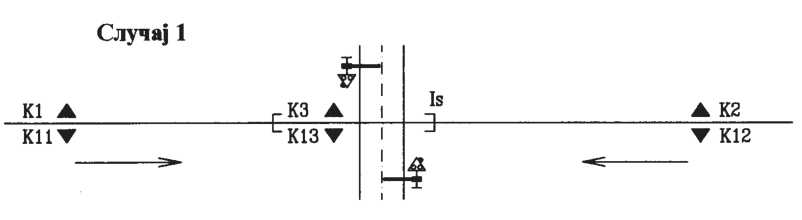 Када путни прелаз остане заузет због саобраћајних потреба, уређај за заштиту путног прелаза остаје укључен све док воз не напусти прелаз.Код путних прелаза који се искључују помоћу пунктуалних уређаја, уграђује се одсек (Is) који је што је могуће краћи али не краћи од највећег размака између осовина возила.Код аутоматских уређаја за обезбеђење путних прелаза са временским држањем укључења, у случају да је између укључне тачке и путног прелаза предвиђено заустављање воза (стајалиште и сл.) обезбеђује се продужено временско задржавање укључивања преко одсека АПБ или додатног одсека.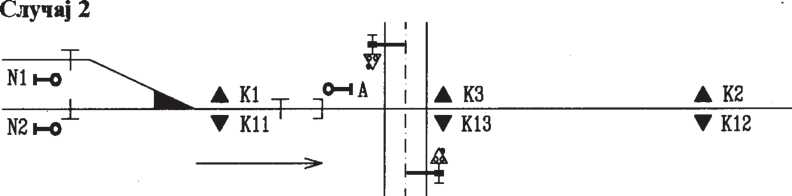 Када се маневрише преко укључне тачке путног прелаза, укључни уређај се деактивира.Укључни уређај је активан за вожње у смеру према путном прелазу, када излазни сигнал показује сигнални знак дозвољене вожње и и остаје активан све до разрешења излазног пута вожње.У случају неостваривања пута вожње преко сигнала, омогућава се укључивање уређаја путног прелаза преко тастера са контролом укључивања.Случај 3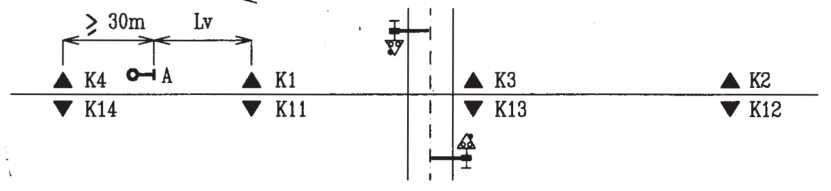 Када се воз по проласку укључних и искључних уређаја зауставља испред сигнала А, а укључни уређаји К1/11 се од улазног сигнала А налазе на мањем растојању од максималне дужине воза Lv, предвиђају се иза сигнала А на минималном растојању од 30 m додатни укључни уређаји К4/14 за спречавање уназадног укључивања путног прелаза. Укључни уређаји К1/11 су у основном положају неактивни, а активирају се преко укључних уређаја К4/14. За путне прелазе са временским држањем укључења, уређај у основни положај враћа се на К3/13 из смера К2/12, а на К2/12 из смера К4/14 и К1/11.За случај примене зависности укључних уређаја и приволе на једноколосечној прузи или примене једносмерних укључних уређаја, додатни укључни уређаји К4/14 се не уграђују, а аутоматски уређај путног прелаза се укључује само за вожње према путном прелазу.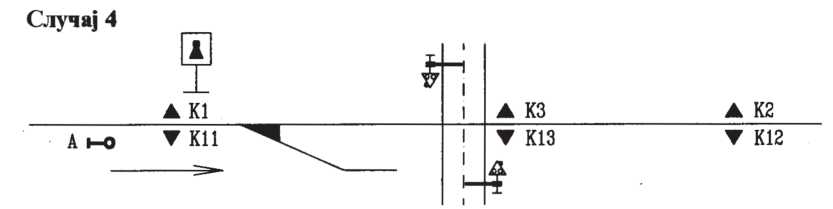 Када се обави маневрисање на подручју једне укључне тачке, обезбеђује се могућност деактивирања укључних уређаја посебном кључевном бравом, која се уграђује у близини укључних уређаја.Због мера безбедности употреба браве је у зависности са сигналом који штити вожње у правцу путног прелаза.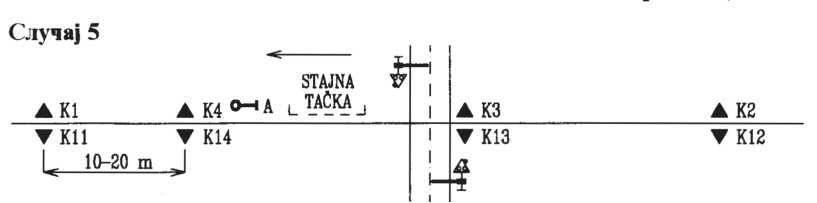 Ако се стајна тачка налази иза путног прелаза а испред укључног уређаја за вожње из супротног смера, укључни уређај се временски деактивира за 20 секунди помоћу додатних укључних уређаја (К4/14). Ово решење се употребљава и када се укључни уређај налази у маневарском подручју, а није могуће применити случај 4. Размак између укључних уређаја и додатних укључних уређаја није већи од 20 m, али ни мањи од 10 m.За путне прелазе са временским држањем укључења, враћање уређаја у основни положај обавља се на К3/13 из смера К2/12, и на К2/12 из смера К1/11 и К4/14.За случај примене зависности укључних уређаја и приволе на једноколосечној прузи или примене једносмерних укључних уређаја, додатни укључни уређаји К4/14 се не уграђују, а аутоматски уређај путног прелаза укључујесе само за вожње према путном прелазу.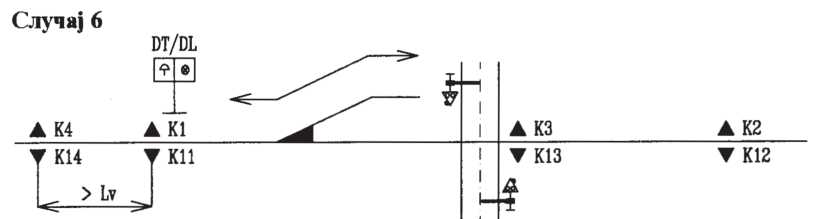 Када је потребно деактивирање укључних уређаја (нпр. К1/11 због послуживања прикључног колосека), примењује се деактивирање укључних уређаја помоћу тастера за деактивирање (DТ). У том случају уграђују се колосечни укључни уређаји (К4/14). Они су удаљени од укључне тачке на растојању већем од максималне дужине возова (Lv) који возе по прикључном колосеку. После сваке обављене вожње преко К4/14, укључни уређаји К1/11 аутоматски постају активни. Код тастера за деактивирање (DТ) је и светлосна индикација која показује да је укључно место деактивирано. Деактивирајући тастер је у непосредној близини укључне тачке чије укључне уређаје треба деактивирати.На пругама са АПБ уређајима за деактивирање укључне тачке примењују се и решења помоћу приволе на уређајима АПБ или применом једносмерних укључних уређаја.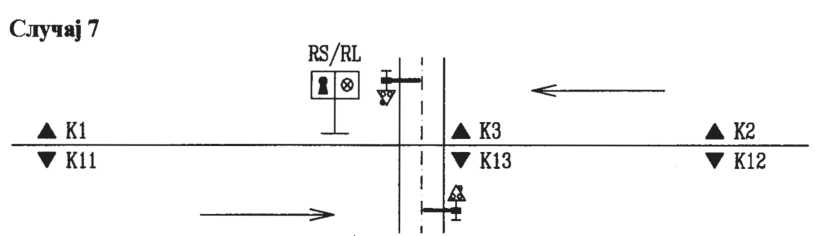 Када се преко путног прелаза обави маневрисање више пута узастопце, предвиђа се активирање уређаја посебним маневарским прекидачем-кључем (RS), који омогућава да је уређај укључен толико времена колико и маневарски прекидач-кључ. Прекидач-кључ уграђује се у близини путног прелаза и његово коришћење за време проласка воза не утиче на обезбеђење укључивања путног прелаза.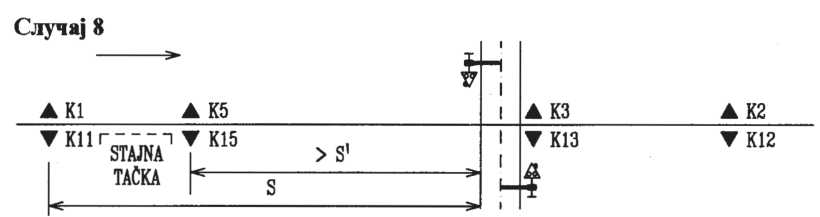 Ако се због саобраћајних потреба предвиђа заустављање возова између укључне тачке и путног прелаза, али у таквом размаку од путног прелаза да је одсек приближавања S' још довољно дугачак ( S' > 2S/3 ), онда се уграђују и додатни укључни уређаји К5/15, који обезбеђују поновно укључивање уређаја прелаза ако се он, због дуготрајног заустављања воза, вратио у основни положај.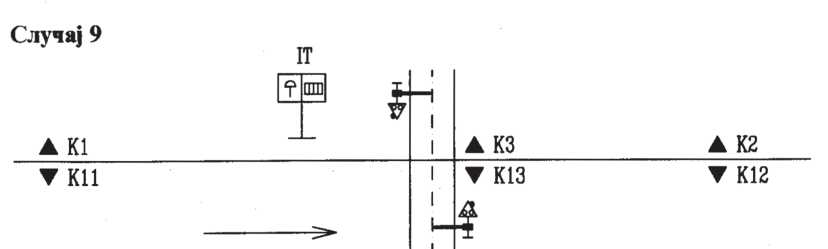 Када се по аутоматском укључивању уређаја путног прелаза, вожња воза не обави преко путног прелаза, већ до сигналне ознаке „Место заустављањаˮ или до сигнала који показује сигнални знак за забрањену вожњу, предвиђа се искључење путног прелаза ручно или аутоматски.Испред сигналне ознаке „Место заустављањаˮ или сигнала који показује сигнални знак за забрањену вожњу, уређај путног прелаза се искључује употребом тастера IТ или аутоматски, опозивом пута претрчавања.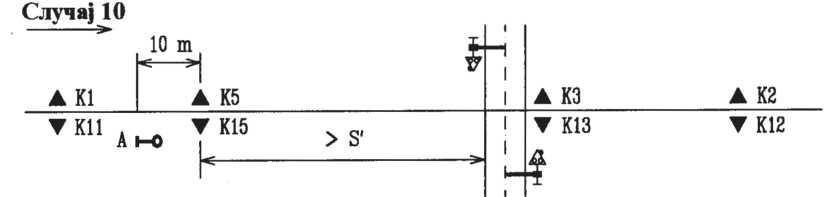 У случају да је главни сигнал А испред путног прелаза на већем растојању од дужине приближавања S', иза главног сигнала на одстојању од 10 m уграђују се додатни укључни уређаји К5/15.Аутоматско укључивање уређаја путног прелаза обавља се на укључним уређајима К1/11 ако главни сигнал показује сигнални знак за дозвољену вожњу. Уколико главни сигнал показује сигнални знак за забрањену вожњу, команда укључивања траје 30 секунди од активирања укључних уређаја К1/11, а ако се у том времену не постави сигнал да показује сигнални знак за дозвољену вожњу, укључивање се обавља на додатним укључним уређајима К5/15 по постављању сигнала да показује сигнални знак за дозвољену вожњу.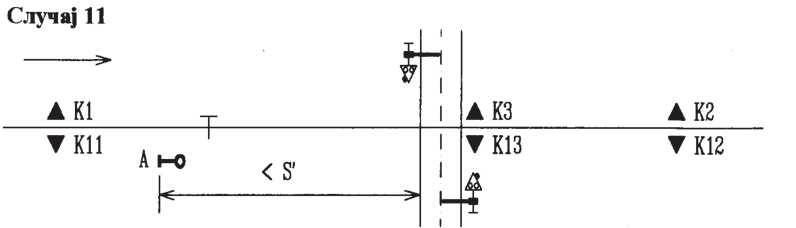 У случају да је главни сигнал А (улазни сигнал) испред путног прелаза на мањем растојању од дужине приближавања S’, уређај путног прелаза укључује се на укључним уређајима К1/11 ако сигнал показује сигнални знак за дозвољену вожњу.Ако главни сигнал показује сигнални знак за забрањену вожњу, преласком преко укључних уређаја К1/11 обавља се памћење команде за укључивање и временско блокирање главног сигнала да показује сигнални знак за забрањену вожњу. По давању команде за постављање сигнала, прво се укључује аутоматски уређај путног прелаза а по истеку времена за обезбеђење путног прелаза од најмање 22 секунде поставља се сигнал да показује сигнални знак за дозвољену вожњу.Укључни уређаји активирају се само за смер вожње према путном прелазу, а за смер вожње од путног прелаза према укључним уређајима К1/11 прелазак преко укључних уређаја К1/11 није запамћен.Код уређаја код којих се постављање позивног сигнала 12а условљава преко дефинисаног пута вожње, потребно је наведену зависност остварити.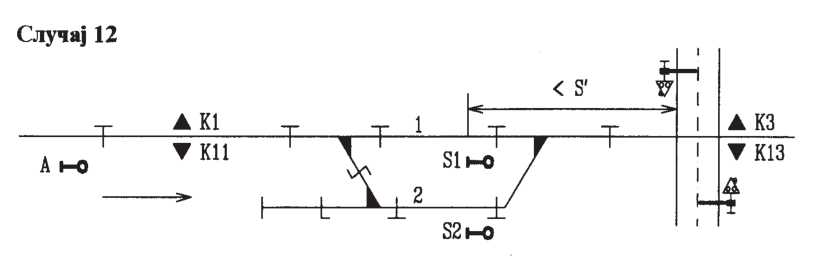 У случају да се путни прелаз налази иза излазног сигнала на растојању мањем од дужине приближавања S’, осгварује се зависност између излазног сигнала и аутоматског уређаја путног прелаза као у случају 11.Уколико излазни сигнал показује сигнални знак за дозвољену вожњу у пролазном путу вожње, аутоматски уређај путног прелаза укључује се на колосечним укључним уређајима К1/11.У случају да излазни сигнал као циљни сигнал улазног пута вожње показује сигнални знак за забрањену вожњу, прелазак преко укључних уређаја К1/11 снима се и памти се потреба за укључивањем путног прелаза код давања излазног пута вожње са колосека који је био циљни за улазну вожњу и обавља се временско блокирање излазног сигнала да показује сигнални знак за забрањену вожњу.По давању команде за постављање излазног сигнала са колосека на коме воз стоји, прво се укључује аутоматски уређај путног прелаза и по истеку времена за обезбеђење путног прелаза од најмање 22 секунде, поставља се излазни сигнал да показује сигнални знак за дозвољену вожњу, као у случају 11.Ако се укључни уређаји К1/11 налазе у рејону маневрисања, тада се стављају у зависност са улазним сигналом, као у случају 2. Уколико се укључни уређаји налазе ван рејона маневрисања испред или унутар улазног сигнала, њихово активирање условљава се за смер вожње према путном прелазу.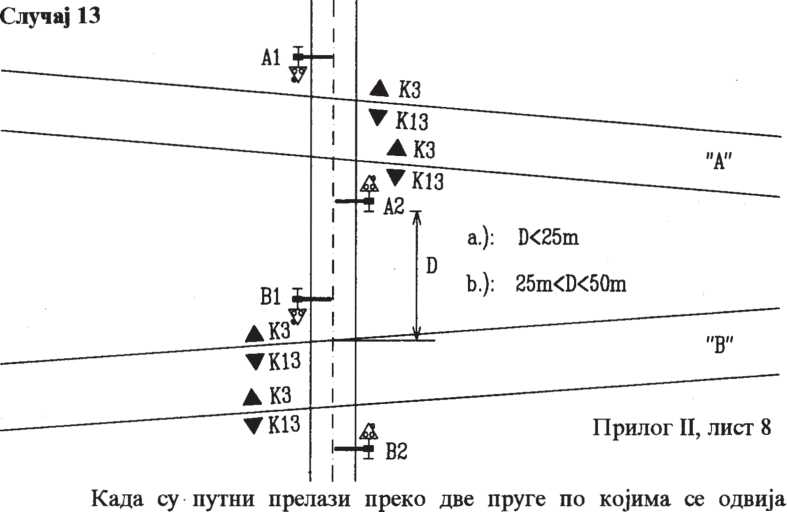 Када су путни прелази преко две пруге по којима се одвија независан саобраћај, а растојање између пруга на месту прелаза је мање од 50 m, остварује се међузависност између два аутоматска уређаја за обезбеђење путних прелаза.а) Ако је растојање између осе последњег колосека на првом прелазу (у смеру вожње друмског возила) и ближег путопрелазног светлосног сигнала на другом прелазу мање од 25 m, тада се, на пример код аутоматског укључивања уређаја путног прелаза по прузи „Аˮ истовремено укључују путопрелазни светлосни сигнали и полубраници А1 и В2 (после истека предзвоњења), а затим, после временске задршке која је довољна да се испразни простор између прелаза, и путопрелазни светлосни сигнал и полубраник А2 (после исгека сопственог предзвоњења). Ако у том тренутку дође до укључивања уређаја путног прелаза по прузи „Вˮ, додатно се укључују путопрелазни светлосни сигнал и полубраник В1. На сличан начин се остварује зависност када први воз укључује уређај по прузи „Вˮ, а затим други воз по прузи „Аˮ.б) Ако је растојање између осе последњег колосека на првом прелазу (у смеру вожње друмског возила) и ближег путопрелазног светлосног сигнала на другом прелазу мање од 50 m а веће од 25 m, тада се код аутоматског укључивања уређаја путног прелаза по, на пример, прузи „Аˮ истовремено укључују путопрелазни светлосни сигнали а затим и полубраници А1, А2 и В2. Наиласком другог воза по прузи „Вˮ обавља се додатно обезбеђење са В1. На сличан начин се остварује зависност када први воз укључује уређај по прузи „Вˮ, а затим други воз по прузи „Аˮ.Код прорачуна дужине укључног одсека превиђа се додатно време за обезбеђење укључивања за два воза и у случају а) и у случају б) чак и ако су обе пруге „Аˮ и „Вˮ једноколосечне, као и додатно време за затварање другог полубраника у случају а).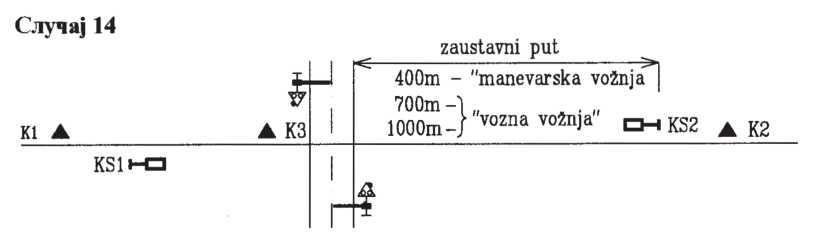 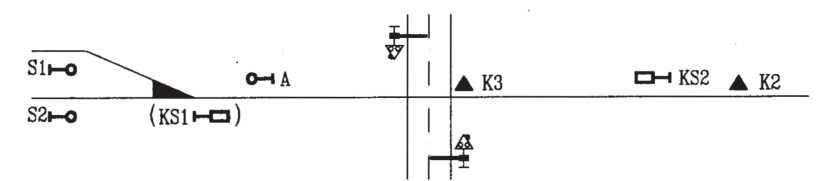 Обезбеђење путних прелаза са контролним сигналима обавља се само ван станичног подручја са аутоматским уређајима и активним укључним уређајима са обе стране за вожње према путном прелазу.У случају да се путни прелаз налази између предсигнала и улазног сигнала, са стране станице обавља се укључивање преко тастера са контролом и регистровањем са или без контролног сигнала, у зависности од остваривања прописаног зауставног пута.У случају да се између контролног сигнала и путног прелаза предвиђа место заустављања воза, предвиђа се помоћни контролни сигнал који понавља показивање активирања уређаја путног прелаза и који, по потреби, има додатно укључно место.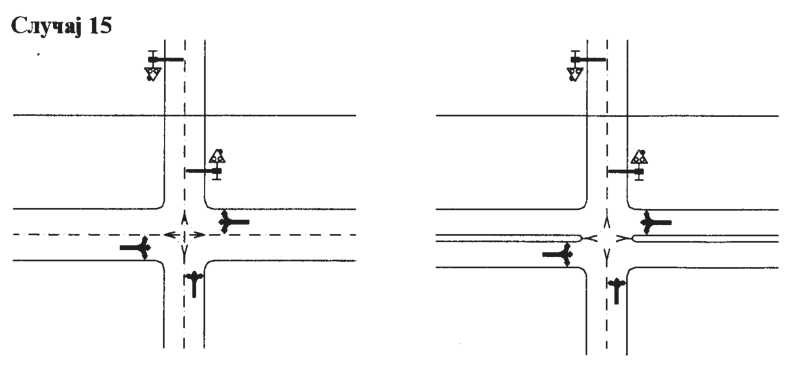 Да би се остварила зависност аутоматског уређаја за обезбеђење путног прелаза (или уређаја прелаза са укључивањем преко тастера-мењача) и градске семафорске сигнализације на раскрсници, градска семафорска сигнализација опремљена је правчаном сигнализацијом.Приоритет код остваривања зависности путног прелаза и градске сигнализације има уређај за обезбеђење путног прелаза преко кога се управља уличном сигнализацијом за регулисање саобраћаја преко путног прелаза.Код укључивања уређаја за обезбеђење путног прелаза преко правчане градске сигнализације не врши се ниједна вожња према путном прелазу. Код прорачуна укључног одсека предвиђају се додатна времена потребна за растерећење саобраћаја у раскрсници.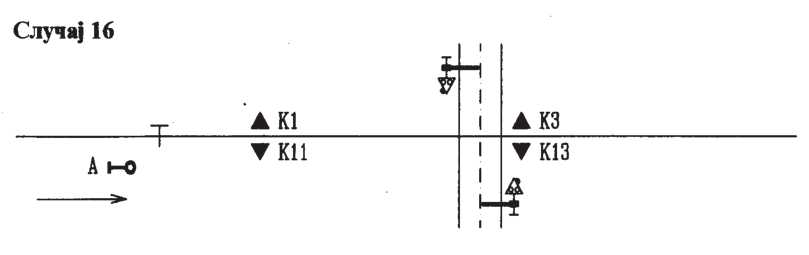 У случају да се аутоматски уређај путног прелаза и његови укључни уређаји налазе унутар просторног сигнала АПБ А или на међустаничном растојању, остварује се зависност исправности уређаја са сигналом АПБ или излазним сигналима суседних станица.Уређај путног прелаза укључује се на укључним уређајима К1/11, који су активни за смер вожњи према путном прелазу применом приволе или једносмерних укључних уређаја.Код аутоматског уређаја на међустаничном растојању са временским држањем укључивања уређаја путног прелаза у случају примене укључних уређаја који нису везани за смер вожње, уређај путног прелаза искључује се на искључним уређајима, а уређај у основни положај враћа се на укључним уређајима супротне стране, како би се избегло уназадно укључивање уређаја путног прелаза.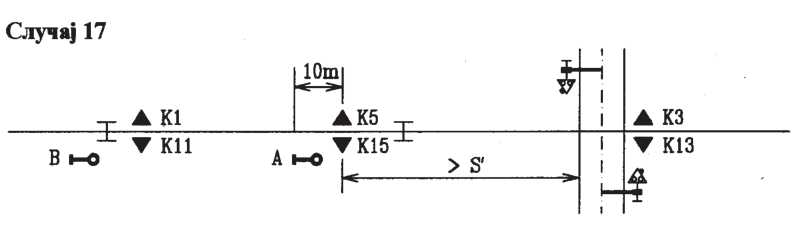 У случају да се аутоматски уређај путног прелаза налази у зависности са АПБ сигналом А, на растојању до путног прелаза већем од дужине приближавања S', тада се иза сигнала А на растојању од 10 m уграђују додатни укључни уређаји К5/15.Ако АПБ сигнал А показује сигнални знак за дозвољену вожњу,  аутоматски уређај путног прелаза укључује се на укључним уређајима К1/11.	Ако АПБ сигнал А показује сигнални знак за забрањену вожњу, команда укључивања траје 20 секунди од активирања укључних уређаја а уколико се у том времену сигнал не постави да показује сигнални знак дозвољене вожње, укључивање ће се обавити на додатним укључним уређајима К5/15 по постављању АПБ сигнала А да показује сигнални знак за дозвољену вожњу.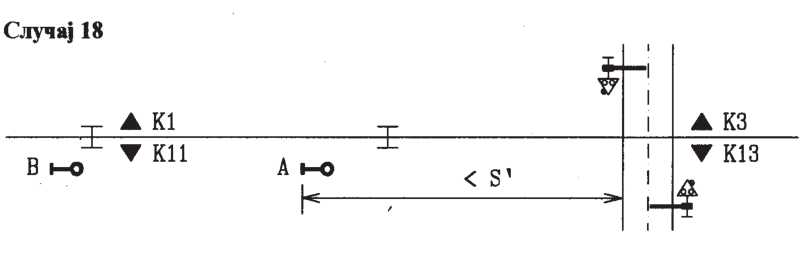 У	случају да се аутоматски уређај путног прелаза налази у зависности са АПБ сигналом А, на растојању до путног прелаза мањем од дужине приближавања S’, тада се АПБ сигнал А поставља у директну зависност са аутоматским уређајем путног прелаза.Ако АПБ сигнал А показује сигнални знак за дозвољену вожњу, аутоматско укључивање уређаја путног прелаза обавља се на укључним уређајима К1/11.Ако АПБ сигнал А показује сигнални знак за забрањену вожњу, на укључним тачкама К1/11 обавља се снимање и памћење команде укључивања и блокирања сигнала да показује сигнални знак за забрањену вожњу. По остварењу услова за постављање АПБ сигнала да показује сигнални знак за дозвољену вожњу, прво се укључује аутоматски уређај путног прелаза и тек по истеку времена од најмање 22 секунде поставља се сигнал да показује сигнални знак за дозвољену вожњу.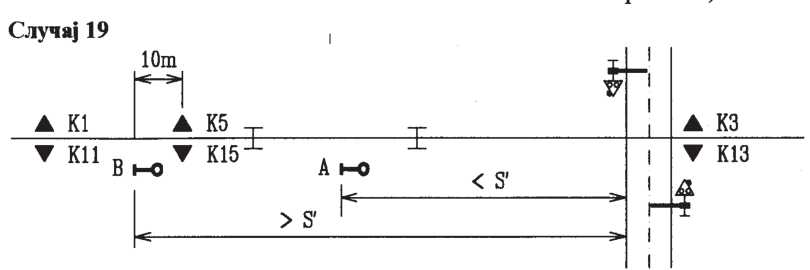 У случају када се путни прелаз налази иза АПБ сигнала А на растојању мањем од дужине приближавања S', а претходни АПБ сигнал В на већем растојању од дужине приближавања S', тада се остварује зависност оба АПБ сигнала А и В и аутоматског уређаја за обезбеђење путног прелаза.Ако оба АПБ сигнала А и В показују сигнални знак за дозвољену вожњу, аутоматски уређај путног прелаза укључује се на укључним уређајима К1/11.Ако АПБ сигнал А показује сигнални знак за забрањену вожњу, снимање и памћење команде укључивања обавља се на укључним уређајима К1/11 и додатним укључним уређајима К5/15, када се истовремено и блокира АПБ сигнал А да показује сигнални знак за забрањену вожњу. По остваривању услова за постављање АПБ сигнала А да показује сигнални знак за дозвољену вожњу, прво се укључује аутоматски уређај путног прелаза и по истеку времена од најмање 22 секунде поставља се АПБ сигнал А да показује сигнални знак за дозвољену вожњу.Ако оба АПБ сигнала А и В показују сигнални знак за забрањену вожњу, или само АПБ сигнал В, на укључним уређајима К1/11 не врши се снимање и памћење команде за укључивање аутоматског уређаја путног прелаза. По постављању сигнала В да показује сигнални знак за дозвољену вожњу, на додатним укључним уређајима К5/15 обавља се снимање и памћење команде укључивања аутоматског уређаја путног прелаза и, у случају да АПБ сигнал А показује сигнални знак за дозвољену вожње, обавља се директно укључивање уређаја путног прелаза, а у случају да АПБ сигнал А показује сигнални знак за забрањену вожњу, он се блокира да показује сигнални знак за забрањену вожњу. Даљи поступак је претходно описан у случају када АПБ сигнал А показује сигнални знак за забрањену вожњу.Случај 20У случају да се два путна прелаза налазе на међусобном растојању S мањем од дужине зауставног пута - Szp, они ће се осигурати куплованим аутоматским уређајима са контролним сигналима у складу са чланом 30. Уређаји за осигурање путних прелаза ће користити заједничке укључне уређаје и контролне сигнале, а сваки ће користити своје, посебне искључне уређаје. Купловање, односно довођење уређаја за осигурање путних прелаза у међусобну зависност, остварује се тако да се обезбеди једновремено аутоматско укључење оба путна прелаза наиласком железничког возила на укључне уређаје и независно аутоматско искључење путних прелаза по проласку железничког возила преко искључних тачака. Контрола исправности оба путна прелаза врши се помоћу контролних сигнала који показују сигнални знак „Уређај на путном прелазу у кваруˮ, у случају детекције квара на било ком од два уређаја за осигурање путних прелаза.Прорачун заједничког времена за аутоматско враћање оба уређаја за осигурање путних прелаза у основни положај, врши се за најдужи укључни одсек. 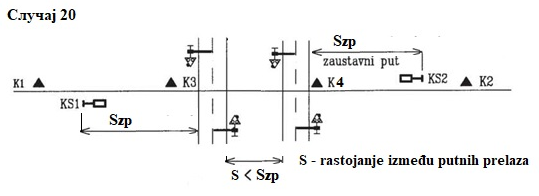 Прилoг 2.ОСНОВНИ ЕЛЕМЕНТИ ЗА ПРОРАЧУН ДУЖИНЕ ПРИБЛИЖАВАЊАВОЗА ПУТНОМ ПРЕЛАЗУ, ОДНОСНО ДУЖИНЕ УКЉУЧНОГ ОДСЕКА1. Време приближавања воза (Tpr) је веће од времена напуштања зоне путног прелаза најспоријег друмског возила (Tz).Tpr>TzАко је укључни одсек дужине Su а максимална дозвољена брзина воза Vž max, онда је време приближавања воза Tpr=Su/Vž max (s)Време напуштања зоне путног прелаза од стране најспоријег друмског возила је:Tz=Lz/Vpv min (s)гдe je: Lz - дужинa зoнe путнoг прeлaзaVpv min - брзинa нajспoриjeг друмског вoзилa (7km/h). Дужина зоне путног прелаза је:Lz=Lzp+Lpv+d (m)где је: Lzp - дужина зауставног пута друмског возила које се креће брзином од 7km/h (3m), Lpv - мaксимaлнa дужинa друмског вoзилa (25m), d - дужина укрштања према Слици 1. Tz= (Lzp+Lpv+d)/Vpv min (s)Време приближавања воза путном прелазу је:Tpr=tb+ts+tr+td+tdv+tpsгде је: tb - време предзвоњења,ts - време спуштања полубраника (12±2 секунде),tr - резервно време (5 секунди минимум),td - време спуштања дуплих полубраника (12±2 секунде),dv - време два воза (7 секунди),tps - време растерећења саобраћаја у раскрсници (према месним приликама). Дужина укључног одсека израчунава се као:Su=Tpr x Vž max (m)2. Код уређаја са временским држањем укључења путног прелаза израчунава се време искључења уређаја за најспорији воз, за већ израчунати укључни одсек: Tpr max= Su/Vž minгде је Vž min најмања дозвољена брзина воза или пружних возила на прузи. Оптимално време приближавања најспоријег железничког возила путном прелазу је:Top=1,2xTpr max (s)Слика 1: ОСНОВНИ НАЧИНИ УКРШТАЊА ПРУГЕ И ПУТА И ОДРЕЂИВАЊЕ ЛОКАЦИЈЕ ЕЛЕМЕНАТА ОСИГУРАЊА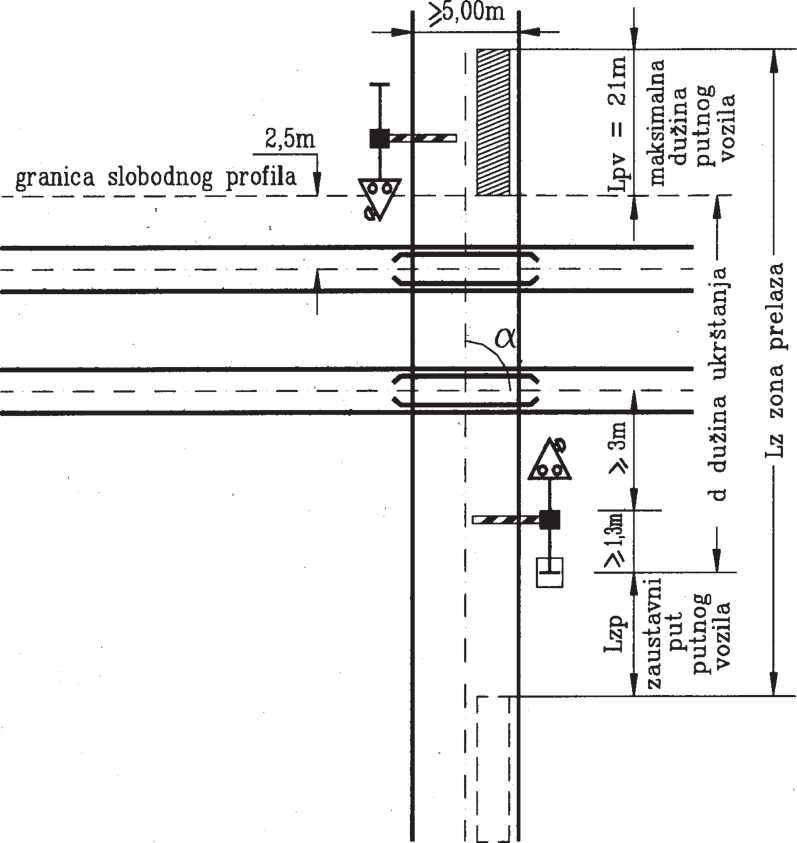 Укрштање под правим углом (α = 90°)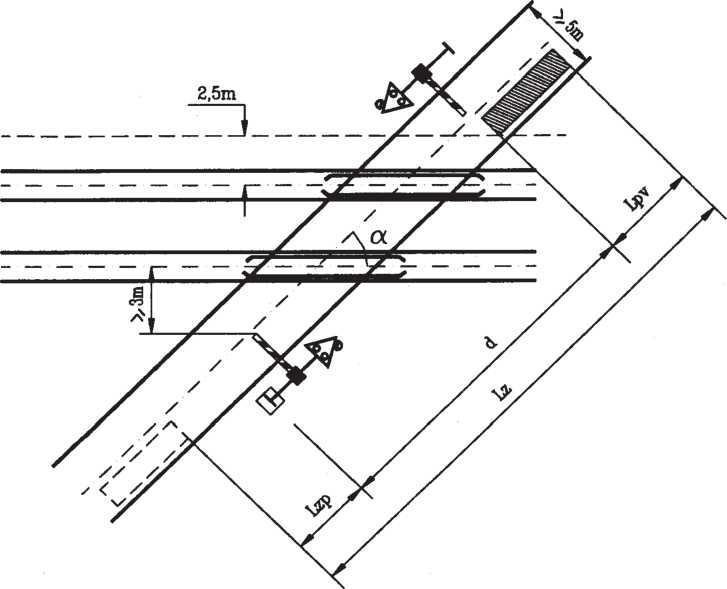 Укрштање под оштрим углом (α < 90°)